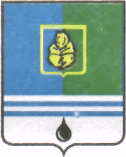 ПОСТАНОВЛЕНИЕАДМИНИСТРАЦИИ  ГОРОДА  КОГАЛЫМАХанты-Мансийского автономного округа - ЮгрыОт «27»   мая  2015 г.                                                             №1509Об утверждении проекта планировкии межевания территории, расположенной на юге от перекрёстка проспекта Нефтяников-Повховского шоссеВ  соответствии со статьями 45, 46 Градостроительного кодекса Российской Федерации, Уставом города Когалыма, руководствуясь Порядком организации и проведения публичных слушаний в городе Когалыме, утверждённым решением Думы города Когалыма от 22.09.2006 №44-ГД, учитывая заключение о результатах публичных слушаний от 19.05.2015 :1. Утвердить проект планировки и межевания территории, расположенной на юге от перекрёстка проспекта Нефтяников-Повховского шоссе, согласно приложению 1 и приложению 2 к настоящему постановлению.2. Опубликовать настоящее постановление и приложения к нему в газете «Когалымский вестник» и разместить на официальном сайте Администрации города Когалыма в сети «Интернет» (www.admkogalym.ru).3. Контроль за выполнением настоящего постановления возложить на первого заместителя главы Администрации города Когалыма А.Е.Зубовича.Глава Администрации города Когалыма                                В.И.СтепураСогласовано:пер. зам. главы Администрации г.Когалыма			А.Е.Зубовичпредседатель КУМИ						А.В.Ковальчукначальник ЮУ							И.А.Леонтьева             начальник ОАиГ						Н.Н.Авренюкдиректор МКУ «УОДОМС»					М.В.Владыкинаспец.-эксперт ЮУ						Д.А.ДидурПодготовлено:  спец.-эксперт ОАиГ 						Л.Ю.Дворникова                                                Разослать:  КУМИ, ОАиГ,  МКУ «УКС г. Когалыма», ЮУ, МКУ «УОДОМС», МКУ «УЖКХ», прокуратура г. Когалыма, газета «Когалымский вестник».